*This application form must be completed and returned to Mrs. Noval’s room (9319) by Friday, March 13, 2020International Baccalaureate Honor Society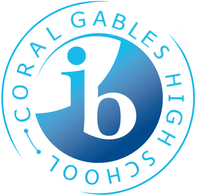 2020-21 Officer ApplicationName:___________________________________   Student ID#:___________________________CURRENT GRADE:_______  GPA (Unweighted ________/Weighted__________) Phone #:________________ Email:_______________________________________________________________________ODD LUNCH (CIRCLE ONE): 1ST 2ND EVEN LUNCH (CIRCLE ONE) 1ST 2ND SCHEDULE:Please check the circle next to the officer position(s) you are interested in: O President: Overseeing all IBHS functions including CAV Camp
O Vice-President of Membership: Monthly Club Reports & Handles Club Spreadsheets
O Vice-President of Events: Organize All Club collections (B4P & IBHS) schedules & creates monthly Calendar & Remind101O Treasurer: Handles all collections, purchase orders and balances
O Bridge for Peace Secretary (3 positions): O B4P FOOD: secures outside donations from restaurants and organizes student donations 0 B4P MONEY: secures outside contributions to the cause and manages ticket affairs0 B4P Entertainment: organizes musical entertainment and design of the eventO Adopt a Freshmen Secretary (2 positions): Creates socials to welcome Freshmen O Mentoring Minds Secretary (2 positions): Creates workshops for EE, CAS, HLS/SLSO Zen Garden Secretary (2 positions): Plans and designs the Garden in the IB Patio
---------------------------------------------------------------------------------------------------------------------Are you proficient in Excel? Yes _____ No _____
Do you have a car? Yes _____ No _____Are you interested or did you apply to IB Executive Council? Not interested____Yes interested, have not yet applied ___________If yes, which position ________________
Why are you interested in the position(s)?__________________________________________________________________________________________________________________________________________________________________________________________________________________________________________________________________________________________________________________________________________________________________________________________________________________________________________________________________________________________________________________________________________________________________What past or current experiences/activities have enhanced your qualifications for the position? ________________________________________________________________________________________________________________________________________________________________________________________________________________________________________________________________________________________________________________________Please list any other organizations in which you are involved or will be involved in (on or off campus). Include any board positions that you currently have, if any. ______________________________________________________________________________________________________________________________________________________________________________________________________________________________________________________________________________________________________________________________________________________________________________________________________What do you consider your strengths and weaknesses? ________________________________________________________________________________________________________________________________________________________________________________________________________________________________________________________________________________________________________________________Please include a picture of yourself. *This application form must be completed and returned to Mrs. Noval’s room (9319) by Friday, March 13, 2020.PERIOD SUBJECTTEACHER1.2.3.4.5.6.7.8.